Підстава: пункт 4-1 постанови Кабінету Міністрів України від 11 жовтня 2016 р. № 710 «Про ефективне використання державних коштів» Обґрунтування на виконання вимог Постанови КМУ від 11.10.2016 № 710:Враховуючи зазначене, замовник прийняв рішення стосовно застосування таких технічних та якісних характеристик предмета закупівлі:1.  Обсяг Послуг, їх кількість, перелік запасних частин, які підлягають заміні: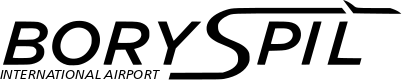 ДЕРЖАВНЕ ПІДПРИЄМСТВО«МІЖНАРОДНИЙ АЕРОПОРТ «БОРИСПІЛЬ» 08300, Україна, Київська обл., Бориспільський район, село Гора, вулиця Бориспіль -7, код 20572069, юридична особа/ суб'єкт господарювання, який здійснює діяльність в окремих сферах господарювання, зазначених у п. 4 ч.1 ст. 2 Закону України «Про публічні закупівлі»Обґрунтування технічних та якісних характеристик предмета закупівлі та очікуваної вартості предмета закупівліОбґрунтування технічних та якісних характеристик предмета закупівлі та очікуваної вартості предмета закупівліПункт КошторисуНазва предмета закупівлі із зазначенням коду за Єдиним закупівельним словникомОчікувана вартість предмета закупівлі згідно річного плану закупівельОчікувана вартість предмета закупівлі згідно ОГОЛОШЕННЯ про проведення відкритих торгівІдентифікатор процедури закупівліп. 43.43.1 (2022)Технічне обслуговування та ремонт легкових автомобілів та мікроавтобусів,  код ДК 021:2015 - 50110000-9 - Послуги з ремонту і технічного обслуговування мототранспортних засобів і супутнього обладнання4 500 000,00грн. з ПДВ3 750 000,00грн. без ПДВ UA-2022-12-29-010708-a1Обґрунтування технічних та якісних характеристик предмета закупівлі            Технічний стан транспортного засобу повинен відповідати вимогам низки нормативних документів:	- Закону України "Про дорожній рух" (ст. 12, 16, 29, 32, 33, 36, 37, 53);	- «Правилам дорожнього руху України»;	- «Правилам надання послуг з технічного обслуговування і ремонту колісних транспортних засобів», затвердженим наказом Міністерства інфраструктури України №615 від 28.11.2014р.;	- «Положенню про технічне обслуговування і ремонт дорожніх транспортних засобів автомобільного транспорту», затвердженим Наказом Міністерства транспорту України №102 від 30.03.1998р.;	- Інструкціям по експлуатації автомобілів;	- Ремонтної, технологічної та сервісної літератури виробника; та ін.На виконання вимог вищезазначених нормативних документів фахівцями комплексу спецтранспорту ДП МА «Бориспіль» проведено ретельний аналіз технічного стану транспортного засобу. З урахуванням досвіду аналогічних закупівель проведених в попередні роки, розроблено технічну специфікацію до предмету закупівлі, в якій визначено обсяг послуг з ремонту та технічного обслуговування з переліком необхідних запасних частин. Загальна кількість Послуг складається з суми всіх Послуг, що будуть надаватися згідно заявок на ремонт протягом дії договору.2Обґрунтування очікуваної вартості предмета закупівліОчікувану вартість закупівлі розраховано методом порівняння ринкових цін відповідно до Положення «Про порядок визначення очікуваної вартості предмета закупівлі». Проведені консультації з учасниками ринку, та направлено низку запитів з метою отримання комерційних пропозицій від потенційних Учасників процедури закупівлі. На підставі вищезазначеного визначено очікувану вартість за кожну одиницю послуг та очікувану вартість в цілому. Загальна очікувана вартість закупівлі становить 4 500 000 грн з ПДВ, та складається з: -	ціни послуг з ремонту та технічного обслуговування відповідно до конкретного визначеного переліку; -	ціни запасних частин відповідно до конкретного визначеного переліку; -	суми коштів в розмірі 20% від сумарної ціни послуг та запасних частин на непередбачені витрати, оскільки на етапі розробки технічної специфікації неможливо передбачити весь обсяг необхідних послуг та запасних частин3Інша інформація–№ п/пНайменування послугКіл-ть послНайменування запчастиниОд вимКіл-ть1. Toyota Avensis 2005р. SB1BR56LXOE135524, AI0589AH  1. Toyota Avensis 2005р. SB1BR56LXOE135524, AI0589AH  1. Toyota Avensis 2005р. SB1BR56LXOE135524, AI0589AH  1. Toyota Avensis 2005р. SB1BR56LXOE135524, AI0589AH  1. Toyota Avensis 2005р. SB1BR56LXOE135524, AI0589AH  1. Toyota Avensis 2005р. SB1BR56LXOE135524, AI0589AH  1Заміна переднього амортизатора (Avensis 2005р)2Передній амортизаторшт.22Заміна опорних підшипників (Avensis 2005р)2Опорний підшипникшт.23Заміна радіатора охолодження двигуна (Avensis 2005р) 1Радіатор охолодження двигунашт.14Заміна термостату (Avensis 2005р)1Термостатшт.15Заміна амортизатора заднього (Avensis 2005р)1Амортизатор заднійшт.16Заміна наконечника рульової тяги правої (Avensis 2005р)1Наконечник рульової тяги правийшт.17Заміна наконечника рульової тяги лівої (Avensis 2005р)1Наконечник рульової тяги лівийшт.18Заміна лобового скла (Avensis 2005р)1Скло лобовешт.19Заміна шарових опор (Avensis 2005р)2Шарова опорашт.22. Toyota Avensis 2010р. SB1BG76LX0E044318,   AI7983СК2. Toyota Avensis 2010р. SB1BG76LX0E044318,   AI7983СК2. Toyota Avensis 2010р. SB1BG76LX0E044318,   AI7983СК2. Toyota Avensis 2010р. SB1BG76LX0E044318,   AI7983СК2. Toyota Avensis 2010р. SB1BG76LX0E044318,   AI7983СК2. Toyota Avensis 2010р. SB1BG76LX0E044318,   AI7983СК1Заміна амортизатора переднього (Avensis 2010р)2Амортизатор переднійшт.22Заміна амортизатора заднього (Avensis 2010р)2Амортизатор заднійшт.23Заміна радіатора системи охолодження (Avensis 2010р)1Радіатор системи охолодженняшт.14Заміна опорного підшипника (Avensis 2010р)4Опорний підшипникшт.45Заміна комплекту зчеплення (Avensis 2010р)1Комплект зчепленняк-т16Заміна вижимного підшипника зчеплення (Avensis 2010р)1Вижимний підшипник зчепленняшт.17Заміна паливного насосу (Avensis 2010р)1Паливний насосшт.18Заміна ШРУСа зовнішнього (Avensis 2010р)1ШРУС зовнішнійшт.19Заміна ШРУСа внутрішнього (Avensis 2010р)1ШРУС внутрішнійшт.110Заміна електроприводу стояночного гальма (Avensis 2010р)1Електропривод стояночного гальма в зборішт.111Заміна лобового скла (Avensis 2010р)1Скло лобовешт.112Заміна датчика АВС заднього колеса (Avensis 2010р)1Датчик АБС заднього колесашт.113Заміна датчика АВС переднього колеса (Avensis 2010р)1Датчик АБС переднього колесашт.114Заміна склопідіймача передніх дверей (Avensis 2010р)1Склопідйомник в зборішт.115Заміна котушки запалення (Avensis 2010р)4Котушка запаленняшт.416Заміна сайлентблоків переднього важеля (Avensis 2010р)2Сайлентблоки переднього важеляк-т217Заміна сайлентблоків поздовжнього важеля заднього (Avensis 2010р)2Сайлентблоки поздовжнього важеля задньогок-т218Заміна тяг регулювання сходження задня  (Avensis 2010р)2Тяга регулювання сходження задняшт.219Заміна тяги кермової  (Avensis 2010р)2Тяга кермовашт.220Заміна заднього манжету колінвалу зі зняттям КПП (Avensis 2010р)1Манжет задній колінвалушт.121Заміна переднього манжету колінвалу (Avensis 2010р)1Манжет передній колінвалушт.122Заміна датчика колінвалу (Avensis 2010р)1Датчик колінвалушт.123Заміна датчика розподільчого валу (Avensis 2010р)1Датчик розподільчого валушт.13. Toyota Corolla 2007 р. JTDBZ42E689020307,  AI1053EI3. Toyota Corolla 2007 р. JTDBZ42E689020307,  AI1053EI3. Toyota Corolla 2007 р. JTDBZ42E689020307,  AI1053EI3. Toyota Corolla 2007 р. JTDBZ42E689020307,  AI1053EI3. Toyota Corolla 2007 р. JTDBZ42E689020307,  AI1053EI3. Toyota Corolla 2007 р. JTDBZ42E689020307,  AI1053EI1Заміна радіатора системи охолодження (Corolla 2007р)1Радіатор системи охолодженняшт.12Заміна патрубків системи охолодження (Corolla 2007р) 1Патрубки системи охолодження к-т13Заміна амортизатора переднього (Corolla 2007р)2Амортизатор переднійшт.24Заміна пружин передньої підвіски (Corolla 2007р)2Пружина передньої підвіскишт.25Заміна тросу капоту (Corolla 2007р)1Трос капотушт.16Заміна тросу багажника (Corolla 2007р)1Трос багажникашт.17Заміна лобового скла (Corolla 2007р)1Скло лобовешт.18Заміна тяги рульової правої (Corolla 2007р)1Тяга рульова правашт.19Заміна тяги рульової лівої (Corolla 2007р)1Тяга рульова лівашт.110Заміна заднього манжету колінвалу зі зняттям КПП (Corolla 2007р)1Манжет заднійшт.111Заміна переднього манжету колінвалу (Corolla 2007р)1Манжет переднійшт.112Заміна приводу (Corolla 2007р)1Комплект приводу: Ліва піввісь в зборі – 1 шт. Права піввісь в зборі – 1 шт.к-т113Заміна датчика колінвалу (Corolla 2007р)1Датчик колінвалушт.114Заміна датчика розподільчого валу (Corolla 2007р)1Датчик розподільчого валушт.115Заміна передніх гальмівних дисків (Corolla 2007р)1Передні гальмівні дискишт.216Заміна передніх гальмівних колодок (Corolla 2007р) 1Комплект передніх гальмівні колодки – 4 шт.   к-т.14. Toyota Land Cruiser Prado 2008р. JTEBU25J085147617,  AI1087EI4. Toyota Land Cruiser Prado 2008р. JTEBU25J085147617,  AI1087EI4. Toyota Land Cruiser Prado 2008р. JTEBU25J085147617,  AI1087EI4. Toyota Land Cruiser Prado 2008р. JTEBU25J085147617,  AI1087EI4. Toyota Land Cruiser Prado 2008р. JTEBU25J085147617,  AI1087EI4. Toyota Land Cruiser Prado 2008р. JTEBU25J085147617,  AI1087EI1Заміна шарової опори верхньої (Prado 2008р)1Опора шарова верхняшт.12Заміна шарової опори нижньої (Prado 2008р)1Опора шарова нижняшт.13Заміна верхнього правого важеля передньої підвіски (Prado 2008р)1Верхній правий важіль передньої підвіскишт.14Заміна верхнього лівого важеля передньої підвіски (Prado 2008р)1Верхній лівий важіль передньої підвіски шт.15Заміна сайлентблоків передньої підвіски (Prado 2008р)1Сайлентблоки передньої підвіскик-т16Ремонт роздавальної КПП (Prado 2008р)1Ланцюг приводу РКПшт.16Ремонт роздавальної КПП (Prado 2008р)1Комплект прокладок РКПк-т16Ремонт роздавальної КПП (Prado 2008р)1Комплект підшипників РКП  (в к-т входить підшипники – 9 шт.)к-т17Заміна стійки переднього стабілізатора (Prado 2008р)2Стійка стабілізатора передня ліва/правашт.28Заміна датчика колінвалу (Prado 2008р)1Датчик колінвалушт.19Заміна датчика розподільчого валу (Prado 2008р)1Датчик розподільчого валушт.110Заміна термостату ДВЗ (Prado 2008р)1Термостатшт.111Заміна передніх гальмівних дисків (Prado 2008р)1Передні гальмівні диски шт.212Заміна радіатора ДВЗ (Prado 2008р)1Радіаторшт.113Заміна передніх гальмівних колодок (Prado 2008р)1Комплект передніх гальмівні колодки – 4 шт. к-т.114Заміна паливного насосу (Prado 2008р)1Паливний насосшт.115Заміна карданного валу  (Prado 2008р)1Карданний валшт.116Заміна візкомуфти вентилятора (Prado 2008р)1Візкомуфта шт.15. Toyota Camry 40,  2010р. JTNBК40K603051878,  AI6237IH             5. Toyota Camry 40,  2010р. JTNBК40K603051878,  AI6237IH             5. Toyota Camry 40,  2010р. JTNBК40K603051878,  AI6237IH             5. Toyota Camry 40,  2010р. JTNBК40K603051878,  AI6237IH             5. Toyota Camry 40,  2010р. JTNBК40K603051878,  AI6237IH             5. Toyota Camry 40,  2010р. JTNBК40K603051878,  AI6237IH             1Заміна передніх гальмівних дисків (Camry 2010р)1Передні гальмівні дискишт.22Заміна радіатора системи охолодження (Camry 2010р)1Радіатор системи охолодженняшт.13Заміна водяного насосу (Camry 2010р)1Водяний насосшт.14Заміна передньої маточини з підшипником (Camry 2010р)1Передня маточина з підшипникомшт.15Заміна опорного підшипника (Camry 2010р)4Опорний підшипникшт.46Заміна блоку ксенонової лампи (Camry 2010р)2Блок ксенонової лампишт.27Заміна ксенонової лампи (Camry 2010р)2Ксенонова лампашт.28Заміна амортизатору капота (Camry 2010р)2Амортизатор капоташт.29Заміна насосу гідропідсилювача керма (Camry 2010р)1Насос гідропідсилювача кермашт.110Заміна паливного насосу (Camry 2010р)1Паливний насосшт.111Заміна ліхтарів освітлення номерного знаку (Camry 2010р)1Ліхтар освітлення номерного знакушт.212Заміна передніх гальмівних колодок (Camry 2010р)1Комплект передніх гальмівних колодок: 4 колодки.к-т.113Заміна заднього манжету колінвалу зі зняттям АКПП (Camry 2010р)1Манжет задній колінвалушт.114Заміна переднього манжету колінвалу (Camry 2010р)1Манжет передній колінвалушт.115Заміна лямбда зонду №1 (Camry 2010р)1Лямбда зонд №1шт.116Заміна передньої фари лівої (Camry 2010р)1Фара лівашт.117Заміна передньої фари правої (Camry 2010р)1Фара правашт.118Заміна передніх стойок амортизаторів (Camry 2010р)1Стійка переднього амортизатора шт.219Заміна пружин передніх стойок амортизатора (Camry 2010р)1Пружини передніх стойок амортизаторашт.26. Toyota Camry 30, 2005р. JTDBF30K800165238,   AI9724ОІ6. Toyota Camry 30, 2005р. JTDBF30K800165238,   AI9724ОІ6. Toyota Camry 30, 2005р. JTDBF30K800165238,   AI9724ОІ6. Toyota Camry 30, 2005р. JTDBF30K800165238,   AI9724ОІ6. Toyota Camry 30, 2005р. JTDBF30K800165238,   AI9724ОІ6. Toyota Camry 30, 2005р. JTDBF30K800165238,   AI9724ОІ1Заміна опорного підшипника (Camry 2005р) 2Опорний підшипникшт.22Заміна амортизатора переднього (Camry 2005р) 2Амортизатор переднійшт.23Заміна радіатора системи охолодження (Camry 2005р)1Радіатор системи охолодженняшт.14Заміна амортизатора заднього (Camry 2005р) 2Амортизатор заднійшт.25Заміна ШРУСа зовнішнього (Camry 2005р)1ШРУС зовнішнійшт.16Заміна тяги рульової (Camry 2005р)2Тяга рульовашт.27Заміна паливного насоса (Camry 2005р)1Паливний насосшт.18Ремонт та налаштування АКПП (Camry 2005р)1Без використання запчастинБез використання запчастинБез використання запчастин9Заміна гідротрансформатора АКПП (Camry 2005р) 1Гідротрансформатор АКППшт.110Заміна гідроблоку АКПП (Camry 2005р)1гідроблок АКППшт.111Заміна блоку керування АКПП (Camry 2005р)1Блок керування АКППшт.112Заміна кабелю управління АКПП (Camry 2005р)1Кабель управління АКППшт.17. Hyundai Sonata 2012р. КМНЕС41ВВСА428288 АІ67-37ЕІ, КМНЕС41ВВСА427423 АІ67-88ЕІ КМНЕС41ВВСА427124 АІ67-89ЕІ       КМНЕС41ВВСА427214 АІ 67-99ЕІ    КМНЕС41ВВСА424506 АІ 68-00ЕІ   КМНЕС41ВВСА427250  АІ 68-05ЕІ КМНЕС41ВВСА427438 АІ 68-06ЕІ   КМНЕС41ВВСА427502 АІ 68-07ЕІ  КМНЕС41ВВСА427201 АІ 68-09ЕІ          КМНЕС41ВВСА427378 АІ 68-10ЕІ7. Hyundai Sonata 2012р. КМНЕС41ВВСА428288 АІ67-37ЕІ, КМНЕС41ВВСА427423 АІ67-88ЕІ КМНЕС41ВВСА427124 АІ67-89ЕІ       КМНЕС41ВВСА427214 АІ 67-99ЕІ    КМНЕС41ВВСА424506 АІ 68-00ЕІ   КМНЕС41ВВСА427250  АІ 68-05ЕІ КМНЕС41ВВСА427438 АІ 68-06ЕІ   КМНЕС41ВВСА427502 АІ 68-07ЕІ  КМНЕС41ВВСА427201 АІ 68-09ЕІ          КМНЕС41ВВСА427378 АІ 68-10ЕІ7. Hyundai Sonata 2012р. КМНЕС41ВВСА428288 АІ67-37ЕІ, КМНЕС41ВВСА427423 АІ67-88ЕІ КМНЕС41ВВСА427124 АІ67-89ЕІ       КМНЕС41ВВСА427214 АІ 67-99ЕІ    КМНЕС41ВВСА424506 АІ 68-00ЕІ   КМНЕС41ВВСА427250  АІ 68-05ЕІ КМНЕС41ВВСА427438 АІ 68-06ЕІ   КМНЕС41ВВСА427502 АІ 68-07ЕІ  КМНЕС41ВВСА427201 АІ 68-09ЕІ          КМНЕС41ВВСА427378 АІ 68-10ЕІ7. Hyundai Sonata 2012р. КМНЕС41ВВСА428288 АІ67-37ЕІ, КМНЕС41ВВСА427423 АІ67-88ЕІ КМНЕС41ВВСА427124 АІ67-89ЕІ       КМНЕС41ВВСА427214 АІ 67-99ЕІ    КМНЕС41ВВСА424506 АІ 68-00ЕІ   КМНЕС41ВВСА427250  АІ 68-05ЕІ КМНЕС41ВВСА427438 АІ 68-06ЕІ   КМНЕС41ВВСА427502 АІ 68-07ЕІ  КМНЕС41ВВСА427201 АІ 68-09ЕІ          КМНЕС41ВВСА427378 АІ 68-10ЕІ7. Hyundai Sonata 2012р. КМНЕС41ВВСА428288 АІ67-37ЕІ, КМНЕС41ВВСА427423 АІ67-88ЕІ КМНЕС41ВВСА427124 АІ67-89ЕІ       КМНЕС41ВВСА427214 АІ 67-99ЕІ    КМНЕС41ВВСА424506 АІ 68-00ЕІ   КМНЕС41ВВСА427250  АІ 68-05ЕІ КМНЕС41ВВСА427438 АІ 68-06ЕІ   КМНЕС41ВВСА427502 АІ 68-07ЕІ  КМНЕС41ВВСА427201 АІ 68-09ЕІ          КМНЕС41ВВСА427378 АІ 68-10ЕІ7. Hyundai Sonata 2012р. КМНЕС41ВВСА428288 АІ67-37ЕІ, КМНЕС41ВВСА427423 АІ67-88ЕІ КМНЕС41ВВСА427124 АІ67-89ЕІ       КМНЕС41ВВСА427214 АІ 67-99ЕІ    КМНЕС41ВВСА424506 АІ 68-00ЕІ   КМНЕС41ВВСА427250  АІ 68-05ЕІ КМНЕС41ВВСА427438 АІ 68-06ЕІ   КМНЕС41ВВСА427502 АІ 68-07ЕІ  КМНЕС41ВВСА427201 АІ 68-09ЕІ          КМНЕС41ВВСА427378 АІ 68-10ЕІ1Заміна підшипника передньої маточини (Sonata 2012р)3Підшипник передньої маточиништ.32Заміна підшипника задньої маточини (Sonata 2012р) 3Підшипник задньої маточиништ.33Заміна лямда зонду верхнього (Sonata 2012р)2Лямда зонд верхнійшт.24Заміна лямда зонду нижнього (Sonata 2012р)2Лямда зонд нижнійшт.25Заміна прокладки клапанної кришки (Sonata 2012р)10Прокладка клапанної кришкишт.106Заміна датчика колінвалу (Sonata 2012р)2Датчик колінвалушт.27Заміна електросклопідіймача  переднього лівого (Sonata 2012р)2Електросклопідіймач передній лівийшт.28Заміна радіатора опалювача салону (Sonata 2012р)1Радіатор опалювача салонушт.19Заміна електровентилятора охолодження двигуна (Sonata 2012р) 1Електровентилятор охолодження двигунашт.110Заміна троса відкривання капоту (Sonata 2012р)2Трос відкривання капотушт.211Заміна ручки відкривання капоту (Sonata 2012р)2Ручка відкривання капотушт.212Заміна глушника (Sonata 2012р) 1Глушникшт.113Заміна приводу переднього правого в зборі (Sonata 2012р)2Привід передній правий в сборішт.214Заміна приводу переднього лівого (Sonata 2012р)2Привід передній лівий в сборішт.215Заміна скла вітрового (Sonata 2012р)2Вітрове склошт.216Заміна ущільнювача скла вітрового (Sonata 2012р)2Ущільнювач скла вітровогошт.217Заміна блоку управління лівим склопідіймачем (Sonata 2012р)2Блок управління лівим склопіднімачемшт.218Діагностика АКПП (Sonata 2012р)2Без використання запчастинБез використання запчастинБез використання запчастин19Заміна опорного підшипника переднього амортизатора (Sonata 2012р)8Опорний підшипникшт.820Заміна опори переднього амортизатора (Sonata 2012р)4Опора переднього амортизаторашт.421Заміна датчика АВS заднього колеса (Sonata 2012р)1Датчик АВS заднього колесашт.122Заміна датчика АВS переднього колеса (Sonata 2012р)1Датчик АВS переднього колесашт.123Заміна гідроблоку АКПП 6 SPEED (Sonata 2012р)1Гідроблок АКППшт.124Заміна гідротрансформатору АКПП 6 SPEED (Sonata 2012р)1Гідротрансформатор АКППшт.125Заміна гідронасосу АКПП 6 SPEED (Sonata 2012р)1Гідронасос АКППшт.126Заміна гофри випускної системи (Sonata 2012р)3Гофра випускної системишт.327Заміна заднього лівого поперечного розвального важеля з болтами (Sonata 2012р)6Задній лівий поперечний розвальний важіль з болтамишт.628Заміна заднього правого поперечного розвального важеля з болтами (Sonata 2012р)6Задній правий поперечний розвальний важіль з болтамишт.629Заміна сайлентблоків переднього важеля (Sonata 2012р)10Комплект сайлентблоків на один важільк-т1030Заміна котушки запалення (Sonata 2012р)3Котушка запаленняшт.331Заміна прокладки ГБЦ. болтів ГБЦ (Sonata 2012р)4Прокладка ГБЦ. болтик-т432Регулювання зазорів клапанів (Sonata 2012р)8Без використання запчастинБез використання запчастинБез використання запчастин33Заміна фазорегулятору розподільчого валу впускного (Sonata 2012р)2Фазорегулятор розподільчого валу впускнийшт.234Заміна фазорегулятору розподільчого валу випускного (Sonata 2012р)2Фазорегулятор розподільчого валу випускнийшт.235Амортизатори капоту (Sonata 2012р)6Амортизатор капотушт.636Заміна підкрилка переднього лівого (Sonata 2012р)2Підкрилок передній лівийшт.237Заміна підкрилка переднього правого (Sonata 2012р)2Підкрилок передній правийшт.238Заміна датчика розподільчого валу (Sonata 2012р)4Датчик розподільчого валушт.439Заміна натяжного механізму приводного пасу в зборі (Sonata 2012р)3Натяжний механізм приводного пасу в зборішт.340Заміна паливного насоса (Sonata 2012р)3Паливний насосшт.341Заміна блока циліндрів (Sonata 2012р)1Блок циліндрівшт.142Заміна поршнів з кільцями (Sonata 2012р)12Поршеньшт.1242Заміна поршнів з кільцями (Sonata 2012р)12Комплект поршневих кілецьк-т1243Заміна сальників колінвалу, комплекту прокладок ДВЗ. вкладишів (Sonata 2012р)3Комплект прокладок ДВЗ, сальників, вкладиші колінвалук-т344Заміна головки блока циліндрів в зборі (Sonata 2012р)1Головка блоку циліндрівк-т145Заміна комплекту ГРМ (Sonata 2012р)8Комплект ГРМ (ланцюг-2 шт, направляючі ланцюга 4 шт., натягувач ланцюга 1 шт.)к-т846Заміна капоту (Sonata 2012р)1Капотшт.147Заміна переднього бамперу (Sonata 2012р)1Передній бампершт.148Заміна лівого переднього крила (Sonata 2012р)1Ліве переднє крилошт.149Заміна правого переднього крила (Sonata 2012р)1Праве  переднє крилошт.150Заміна лівої фари (Sonata 2012р)1Ліва фарашт.151Заміна правої фари (Sonata 2012р)1Права фарашт.152Заміна радіатора двигуна (Sonata 2012р)1Радіатор двигунашт.153Заміна радіатора кондиціонера (Sonata 2012р)1Радіатор  кондиціонерашт.154Заміна радіатора АКПП (Sonata 2012р)1Радіатор  АКППшт.155Заміна решітки радіатора (Sonata 2012р)1Решітка радіаторашт.156Заміна захисту картера двигуна (Sonata 2012р)1Захист картера двигунашт.157Заміна звукового сигналу (Sonata 2012р)1Звуковий сигналшт.158Заміна подушки безпеки водія (Sonata 2012р)1Подушка безпеки водіяшт.159Заміна  подушки безпеки переднього пасажира (Sonata 2012р)1Подушка безпеки переднього пасажирашт.160 Заміна головного пристрою  (Sonata 2012р)1Головний пристрійшт.161Проточка колінчатого валу (Sonata 2012р)3Без використання запчастинБез використання запчастинБез використання запчастин62Хонінгування  блоку циліндрів (Sonata 2012р)3Без використання запчастинБез використання запчастинБез використання запчастин63 Заміна рульової рейки   (Sonata 2012р)1Рульова рейкашт.18. Toyota Land Cruiser 200 (з заднім самоблокуючимся диференціалом), JTMHX02J604193865,   AI9090СК8. Toyota Land Cruiser 200 (з заднім самоблокуючимся диференціалом), JTMHX02J604193865,   AI9090СК8. Toyota Land Cruiser 200 (з заднім самоблокуючимся диференціалом), JTMHX02J604193865,   AI9090СК8. Toyota Land Cruiser 200 (з заднім самоблокуючимся диференціалом), JTMHX02J604193865,   AI9090СК8. Toyota Land Cruiser 200 (з заднім самоблокуючимся диференціалом), JTMHX02J604193865,   AI9090СК8. Toyota Land Cruiser 200 (з заднім самоблокуючимся диференціалом), JTMHX02J604193865,   AI9090СК1Діагностичні та перевірочні роботи (LC200)3Без використання запчастинБез використання запчастинБез використання запчастин2Заміна масла двигуна та масляного фільтра (LC200)3Прокладка зливної пробки ДВЗшт.32Заміна масла двигуна та масляного фільтра (LC200)3Масло моторне 5w30 (Premium Fuel Economy)л242Заміна масла двигуна та масляного фільтра (LC200)3Фільтр Маслянийшт.33Змащення хрестовин карданного валу (LC200)2Мастилокг24Заміна масла переднього диференціала (LC200)2Масло переднього диференціалал44Заміна масла переднього диференціала (LC200)2Прокладка пробки редукторашт.65Заміна масла заднього диференціала (LC200)2Масло заднього диференціалал8,45Заміна масла заднього диференціала (LC200)2Прокладка пробки редукторашт.26Заміна масла роздаточної КПП (LC200)2Масло роздаточної КППл36Заміна масла роздаточної КПП (LC200)2Прокладка зливної пробки РКППшт.47Заміна повітряного фільтра (LC200)2Фільтр повітрянийшт.28Заміна фільтра салону (LC200)2Фільтр салонушт.29Заміна гальмівної рідини (LC200)2Гальмівна рідинал210Заміна передніх гальмівних колодок (LC200)3Гальмівні колодки переднік-т311Заміна задніх гальмівних колодок (LC200)2Гальмівні колодки заднік-т212Заміна втулок переднього стабілізатора (LC200)1Втулка переднього стабілізаторашт.213Заміна задніх гальмівних дисків (LC200)1Задні гальмівні дискишт.214Заміна датчику тиску повітря в шині (LC200)2Датчик тиску повітряшт.215Фари основні регулювання (LC200)1Без використання запчастинБез використання запчастинБез використання запчастин16Шиномонтаж та балансування 1-го колеса  (LC200)8Тягарецьшт.817Антибактеріальна обробка системи кондиціювання (LC200)1АНТИСЕПТИК-ОЧИЩУВАЧ ДЛЯ КОНДИЦІОНЕРІВ шт.118Заміна щіток склоомивача (LC200)1Щітки склоомивача шт.29. Toyota Hilux 2019р.  MR0KB3CD000904208, AI6328IH ,     MR0KB3CD800904182, AI6340IH ,  MR0KB3CDХ00904202,  AI3463IH.9. Toyota Hilux 2019р.  MR0KB3CD000904208, AI6328IH ,     MR0KB3CD800904182, AI6340IH ,  MR0KB3CDХ00904202,  AI3463IH.9. Toyota Hilux 2019р.  MR0KB3CD000904208, AI6328IH ,     MR0KB3CD800904182, AI6340IH ,  MR0KB3CDХ00904202,  AI3463IH.9. Toyota Hilux 2019р.  MR0KB3CD000904208, AI6328IH ,     MR0KB3CD800904182, AI6340IH ,  MR0KB3CDХ00904202,  AI3463IH.9. Toyota Hilux 2019р.  MR0KB3CD000904208, AI6328IH ,     MR0KB3CD800904182, AI6340IH ,  MR0KB3CDХ00904202,  AI3463IH.9. Toyota Hilux 2019р.  MR0KB3CD000904208, AI6328IH ,     MR0KB3CD800904182, AI6340IH ,  MR0KB3CDХ00904202,  AI3463IH.1Діагностичні та перевірочні роботи (Hilux 2019р)3Без використання запчастинБез використання запчастинБез використання запчастин2Заміна лобового скла (Hilux 2019р)1Лобове склошт.13Заміна передніх гальмівних дисків (Hilux 2019р)2Передні гальмівні дискишт.44Заміна комплекту передніх гальмівних колодок (Hilux 2019р)3Комплект передніх гальмівних колодок – 4 колодки.к-т.35Заміна переднього правого рульового наконечника  (Hilux 2019р)2Передній правий рульовий наконечникшт.26Заміна переднього лівого рульового наконечника (Hilux 2019р)2Передній лівий рульовий наконечникшт.27Заміна задніх гальмівних дисків (Hilux 2019р)1Задні гальмівні дискишт.28Заміна задніх гальмівних колодок (Hilux 2019р)2Комплект передніх гальмівних колодок – 4 колодки.  к-т.29Заміна тяги переднього стабілізатора (Hilux 2019р)4Тяга переднього стабілізаторашт.810. Toyota Yaris 2019р.   VNKKL0D340A339592, AI6344IH, VNKKL0D330A339731, AI6397IH, VNKKL0D3X0A339922, AI6351IH.10. Toyota Yaris 2019р.   VNKKL0D340A339592, AI6344IH, VNKKL0D330A339731, AI6397IH, VNKKL0D3X0A339922, AI6351IH.10. Toyota Yaris 2019р.   VNKKL0D340A339592, AI6344IH, VNKKL0D330A339731, AI6397IH, VNKKL0D3X0A339922, AI6351IH.10. Toyota Yaris 2019р.   VNKKL0D340A339592, AI6344IH, VNKKL0D330A339731, AI6397IH, VNKKL0D3X0A339922, AI6351IH.10. Toyota Yaris 2019р.   VNKKL0D340A339592, AI6344IH, VNKKL0D330A339731, AI6397IH, VNKKL0D3X0A339922, AI6351IH.10. Toyota Yaris 2019р.   VNKKL0D340A339592, AI6344IH, VNKKL0D330A339731, AI6397IH, VNKKL0D3X0A339922, AI6351IH.1Діагностичні та перевірочні роботи (Yaris 2019р)3Без використання запчастинБез використання запчастинБез використання запчастин2Заміна лобового скла  (Yaris 2019р) 1Лобове склошт.13Заміна передніх гальмівних дисків (Yaris 2019р) 2Передні гальмівні дискишт.44Заміна комплекту передніх гальмівних колодок (Yaris 2019р)3Комплект передніх гальмівних колодок – 4 колодки.к-т.35Заміна переднього правого рульового наконечника (Yaris 2019р) 2Передній правий рульовий наконечникшт.26Заміна переднього лівого рульового наконечника  (Yaris 2019р)2Передній лівий рульовий наконечникшт.27Заміна задніх гальмівних дисків (Yaris 2019р)1Задні гальмівні дискишт.28Заміна задніх гальмівних колодок (Yaris 2019р)2Комплект передніх гальмівних колодок – 4 колодки.  к-т.29Заміна тяги переднього стабілізатора (Yaris 2019р)4Тяга переднього стабілізаторашт.811. Toyota Camry 70, 2019р.  AI6231IH, JTNBF4HK103036925,  AI6230IH, JTNBF4HKX03034414,  AI6235IH, JTNBF4HKX03034901, AI6228IH, JTNBF4HK703036900 АI0010АІ, JTNBF3HK903038562     11. Toyota Camry 70, 2019р.  AI6231IH, JTNBF4HK103036925,  AI6230IH, JTNBF4HKX03034414,  AI6235IH, JTNBF4HKX03034901, AI6228IH, JTNBF4HK703036900 АI0010АІ, JTNBF3HK903038562     11. Toyota Camry 70, 2019р.  AI6231IH, JTNBF4HK103036925,  AI6230IH, JTNBF4HKX03034414,  AI6235IH, JTNBF4HKX03034901, AI6228IH, JTNBF4HK703036900 АI0010АІ, JTNBF3HK903038562     11. Toyota Camry 70, 2019р.  AI6231IH, JTNBF4HK103036925,  AI6230IH, JTNBF4HKX03034414,  AI6235IH, JTNBF4HKX03034901, AI6228IH, JTNBF4HK703036900 АI0010АІ, JTNBF3HK903038562     11. Toyota Camry 70, 2019р.  AI6231IH, JTNBF4HK103036925,  AI6230IH, JTNBF4HKX03034414,  AI6235IH, JTNBF4HKX03034901, AI6228IH, JTNBF4HK703036900 АI0010АІ, JTNBF3HK903038562     11. Toyota Camry 70, 2019р.  AI6231IH, JTNBF4HK103036925,  AI6230IH, JTNBF4HKX03034414,  AI6235IH, JTNBF4HKX03034901, AI6228IH, JTNBF4HK703036900 АI0010АІ, JTNBF3HK903038562     1Діагностичні та перевірочні роботи (Camry 2019р.)5Без використання запасних частинБез використання запасних частинБез використання запасних частин2Заміна лобового скла (Camry 2019р.)2Лобове склошт.23Заміна передніх гальмівних дисків (Camry 2019р.)3Передні гальмівні дискишт.64Заміна задніх гальмівних дисків (Camry 2019р.)3Задні гальмівні дискишт.65Заміна заднього бамперу (Camry 2019р.)1Задній бампершт.16Заміна передніх гальмівних колодок (Camry 2019р.)7Гальмівні колодки переднік-т77Заміна задніх гальмівних колодок (Camry 2019р.)4Гальмівні колодки заднік-т48Заміна тяги переднього стабілізатора (Camry 2019р.)5Тяга переднього стабілізаторашт.109Заміна кришки багажника (Camry 2019р.)1Кришка багажникашт.110Заміна заднього ліхтаря лівого (Camry 2019р.)1Задній ліхтар лівийшт.111Заміна заднього ліхтаря правого (Camry 2019р.)1Задній ліхтар правийшт.112Заміна направляючої заднього бамперу L (Camry 2019р.) 1Направляюча бамперу  Lшт.113Заміна заднього правого крила (ремвставка) (Camry 2019р.)   1Заднє праве крилошт.114Заміна накладки бампера нижньої (Camry 2019р.)   1Накладка бампера нижняшт.115Заміна направляючої заднього бамперу R (Camry 2019р.)1Направляюча бамперу   Rшт.116Заміна петлі багажника  L+ R (Camry 2019р.)1Петлі багажника  L+ Rшт.217Заміна  ліхтаря багажника лівого (Camry 2019р.)1 Ліхтар багажника лівийшт.118Заміна  ліхтаря багажника правого (Camry 2019р.)1 ліхтар багажника правийшт.112. Mercedes Benz V 220 CDI  2019р.в.,  WDF44781313637938,  АІ0404СК12. Mercedes Benz V 220 CDI  2019р.в.,  WDF44781313637938,  АІ0404СК12. Mercedes Benz V 220 CDI  2019р.в.,  WDF44781313637938,  АІ0404СК12. Mercedes Benz V 220 CDI  2019р.в.,  WDF44781313637938,  АІ0404СК12. Mercedes Benz V 220 CDI  2019р.в.,  WDF44781313637938,  АІ0404СК12. Mercedes Benz V 220 CDI  2019р.в.,  WDF44781313637938,  АІ0404СК1Технічне обслуговування (Mercedes V220)2Олива моторна МВ 228.51 LTл181Технічне обслуговування (Mercedes V220)2Фільтр оливишт.21Технічне обслуговування (Mercedes V220)2Шайба ущільнюючашт.22Заміна повітряного фільтра (Mercedes V220)2Повітряний фільтршт.23Заміна фільтра паливного (Mercedes V220)2Паливний фільтршт.24Заміна передніх гальмівних колодок (Mercedes V220)2Колодки гальмівні переднішт.24Заміна передніх гальмівних колодок (Mercedes V220)2Датчик колодок гальмівних передніхшт.45Заміна фільтр салону (Mercedes V220)2Фiльтр салонашт.26Заміна додаткового фільтру салона (Mercedes V220)2Фiльтр салонашт.27Заміна задніх гальмівних колодок (Mercedes V220)2Колодки гальмівні заднішт.28Заміна гальмівних колодок стоянкового гальма (Mercedes V220)1Колодка ручного гальмашт.19Заміна передніх гальмівних дисків (Mercedes V220)1Передні гальмівні дискишт.210Заміна задніх гальмівних дисків (Mercedes V220)1Задні гальмівні дискишт.211Заміна передніх стойок амортизатора (Mercedes V220)1Передні стойки амортизаторашт.212Заміна задніх амортизаторів (Mercedes V220) 1Задні амортизатори шт.213Заміна задніх пружин (Mercedes V220)1Задні пружини шт.214Шумоізоляція, пакет "Шумоізоляція повна" (Mercedes V220),  + підкрилки1Комплект для шумоізоляції салонук-т.115Шумоізоляція перегородки1Комплект для шумоізоляції перегородкик-т.116Хімчитка салону часткова1Без використання запасних частинБез використання запасних частинБез використання запасних частин17Перегородка, ремонт1Без використання запасних частинБез використання запасних частинБез використання запасних частин18Часи, зняття/встановлення/ремонт1Без використання запасних частинБез використання запасних частинБез використання запасних частин19Расборка/сборка перегородки1Без використання запасних частинБез використання запасних частинБез використання запасних частин20Мотор, заміна1Моторредукторшт.121Штори, ремонт1Без використання запасних частинБез використання запасних частинБез використання запасних частин22Ремонт вітрового скла1Без використання запасних частинБез використання запасних частинБез використання запасних частин23Фари основні регулювання (Mercedes V220)1Без використання запасних частинБез використання запасних частинБез використання запасних частин24Шиномонтаж та балансування 1-го колеса  (Mercedes V220)8Тягарецьшт.825Антибактеріальна обробка системи кондиціювання (Mercedes V220)1АНТИСЕПТИК-ОЧИЩУВАЧ ДЛЯ КОНДИЦІОНЕРІВ шт.126Масло В АКПП, перевірка рівня і якості (Mercedes V220)1Без використання запасних частинБез використання запасних частинБез використання запасних частин27Масло в задньому мосту, перевірка рівня (Mercedes V220)1Без використання запасних частинБез використання запасних частинБез використання запасних частин28Масло в передньому мосту, перевірка рівня (Mercedes V220)1Без використання запасних частинБез використання запасних частинБез використання запасних частин29Амортизатори, перевірка на стенді (Mercedes V220)1Без використання запасних частинБез використання запасних частинБез використання запасних частин30Кути встановлення коліс перевірка/регулювання (Mercedes V220)2Без використання запасних частинБез використання запасних частинБез використання запасних частин31Діагностичні та перевірочні роботи  (Mercedes V220)2Без використання запасних частинБез використання запасних частинБез використання запасних частин32Хомути патрубків паливної  системи (Mercedes V220)2Хомути шт. 433Заміна шарової опори (Mercedes V220)1Шарова опорашт. 234Заміна щіток склоомивача (Mercedes V220)2Щітки склоомивача шт.613. Mercedes Benz Vito 109 CDI  2019р.в.,  WDF44770313669537 , АІ6260ІН  13. Mercedes Benz Vito 109 CDI  2019р.в.,  WDF44770313669537 , АІ6260ІН  13. Mercedes Benz Vito 109 CDI  2019р.в.,  WDF44770313669537 , АІ6260ІН  13. Mercedes Benz Vito 109 CDI  2019р.в.,  WDF44770313669537 , АІ6260ІН  13. Mercedes Benz Vito 109 CDI  2019р.в.,  WDF44770313669537 , АІ6260ІН  13. Mercedes Benz Vito 109 CDI  2019р.в.,  WDF44770313669537 , АІ6260ІН  1Діагностичні та перевірочні роботи ( Vito 109 CDI   2019р)1Без використання запасних частинБез використання запасних частинБез використання запасних частин2Заміна лобового скла  ( Vito 109 CDI    2019р) 1Лобове склошт.13Заміна передніх гальмівних дисків ( Vito 109 CDI    2019р) 1Передні гальмівні дискишт.24Заміна комплекту передніх гальмівних колодок ( Vito 109 CDI    2019р)1Комплект передніх гальмівних колодок – 4 колодки.к-т.15Заміна переднього правого рульового наконечника ( Vito 109 CDI    2019р) 1Передній правий рульовий наконечникшт.16Заміна переднього лівого рульового наконечника  ( Vito 109 CDI    2019р)1Передній лівий рульовий наконечникшт.17Заміна задніх гальмівних дисків ( Vito 109 CDI   2019р)1Задні гальмівні дискишт.28Заміна задніх гальмівних колодок ( Vito 109 CDI    2019р)1Комплект передніх гальмівних колодок – 4 колодки.  к-т.19Заміна тяги переднього стабілізатора ( Vito 109 CDI    2019р)1Тяга переднього стабілізаторашт.214. Ford Transit 2.2 Duratorq 2018р.в.,  WF0HXXTTGHJU41066 , АІ3859НХ14. Ford Transit 2.2 Duratorq 2018р.в.,  WF0HXXTTGHJU41066 , АІ3859НХ14. Ford Transit 2.2 Duratorq 2018р.в.,  WF0HXXTTGHJU41066 , АІ3859НХ14. Ford Transit 2.2 Duratorq 2018р.в.,  WF0HXXTTGHJU41066 , АІ3859НХ14. Ford Transit 2.2 Duratorq 2018р.в.,  WF0HXXTTGHJU41066 , АІ3859НХ14. Ford Transit 2.2 Duratorq 2018р.в.,  WF0HXXTTGHJU41066 , АІ3859НХ1Діагностичні та перевірочні роботи ( Ford Transit 2.2   2018р)1Без використання запасних частинБез використання запасних частинБез використання запасних частин2Заміна передніх гальмівних дисків  ( Ford Transit 2.2   2018р) 1Передні гальмівні дискишт.23Заміна комплекту передніх гальмівних колодок ( Ford Transit 2.2   2018р) 1Комплект передніх гальмівних колодок – 4 колодки.к-т.14Заміна переднього правого рульового наконечника ( Ford Transit 2.2   2018р) 1Передній правий рульовий наконечникшт.15Заміна переднього лівого рульового наконечника  ( Ford Transit 2.2   2018р) 1Передній лівий рульовий наконечникшт.16Заміна задніх гальмівних дисків ( Ford Transit 2.2   2018р) 1Задні гальмівні дискишт.27Заміна задніх гальмівних колодок ( Ford Transit 2.2   2018р) 1Комплект передніх гальмівних колодок – 4 колодки.  к-т.18Заміна тяги переднього стабілізатора ( Ford Transit 2.2   2018р) 1Тяга переднього стабілізаторашт.215. Ford Transit 2.0 EcoBlue 2018р.в.,  WF0КXXTTGКJМ65822, АІ4077ІВ15. Ford Transit 2.0 EcoBlue 2018р.в.,  WF0КXXTTGКJМ65822, АІ4077ІВ15. Ford Transit 2.0 EcoBlue 2018р.в.,  WF0КXXTTGКJМ65822, АІ4077ІВ15. Ford Transit 2.0 EcoBlue 2018р.в.,  WF0КXXTTGКJМ65822, АІ4077ІВ15. Ford Transit 2.0 EcoBlue 2018р.в.,  WF0КXXTTGКJМ65822, АІ4077ІВ15. Ford Transit 2.0 EcoBlue 2018р.в.,  WF0КXXTTGКJМ65822, АІ4077ІВ1Діагностичні та перевірочні роботи ( Ford Transit 2.0   2018р)1Без використання запасних частинБез використання запасних частинБез використання запасних частин2Заміна передніх гальмівних дисків  ( Ford Transit 2.0   2018р)1Передні гальмівні дискишт.23Заміна комплекту передніх гальмівних колодок ( Ford Transit 2.0   2018р) 1Комплект передніх гальмівних колодок – 4 колодки.к-т.14Заміна переднього правого рульового наконечника ( Ford Transit 2.0   2018р) 1Передній правий рульовий наконечникшт.15Заміна переднього лівого рульового наконечника  ( Ford Transit 2.0   2018р) 1Передній лівий рульовий наконечникшт.16Заміна задніх гальмівних дисків ( Ford Transit 2.0   2018р) 1Задні гальмівні дискишт.27Заміна задніх гальмівних колодок ( Ford Transit 2.0   2018р) 1Комплект передніх гальмівних колодок – 4 колодки.  к-т.18Заміна тяги переднього стабілізатора ( Ford Transit 2.0   2018р) 1Тяга переднього стабілізаторашт.216. Maybach-57 2004р. WDB2400781A000802,  AI0005AB16. Maybach-57 2004р. WDB2400781A000802,  AI0005AB16. Maybach-57 2004р. WDB2400781A000802,  AI0005AB16. Maybach-57 2004р. WDB2400781A000802,  AI0005AB16. Maybach-57 2004р. WDB2400781A000802,  AI0005AB16. Maybach-57 2004р. WDB2400781A000802,  AI0005AB1Заміна фільтра АКПП ( Maybach-57)1Фільтр АКППшт.12Заміна радіатора системи охолодження  (Maybach-57)1Радіатор системи охолодженняшт.13Заміна водяного насосу ( Maybach-57)1Водяний насосшт.14Заміна передньої маточини з підшипником ( Maybach-57)1Передня маточина з підшипникомшт.15Заміна блоку ксенонової лампи ( Maybach-57)2Блок ксенонової лампишт.26Заміна ксенонової лампи ( Maybach-57)2Ксенонова лампашт.27Заміна амортизатору капота ( Maybach-57)2Амортизатор капоташт.28Заміна радіатора кондиціонера ( Maybach-57)1Радіатор кондиціонерашт.19Заміна фільтра моторної оливи ( Maybach-57)1Фільтр моторної оливишт.110Заміна паливного фільтру ( Maybach-57)1Паливний фільтршт.111Заміна паливного насоса ( Maybach-57)1Паливний насосшт.112Заміна заднього манжету колінвалу зі зняттям АКПП ( Maybach-57)1Манжет задній колінвалушт.113Заміна переднього манжету колінвалу ( Maybach-57)1Манжет передній колінвалушт.114Заміна лямбда зонду №1 ( Maybach-57)1Лямбда зонд №1шт.115Заміна передньої фари лівої ( Maybach-57)1Фара лівашт.116Заміна передньої фари правої ( Maybach-57)  1Фара правашт.117Заміна повітряно фільтру ДВЗ ( Maybach-57)1Повітряний фільтр ДВЗшт.118Заміна фільтру салону ( Maybach-57)1Фільтр салонушт. 119Заміна приводних роликів ДВЗ ( Maybach-57)1Комплект приводних роликів ДВЗшт.120Заміна приводного пасу1Приводних пасшт. 117.  Сitroen Jumper, 2015 р. VF7YBZMFB12960420,   AI2431ET17.  Сitroen Jumper, 2015 р. VF7YBZMFB12960420,   AI2431ET17.  Сitroen Jumper, 2015 р. VF7YBZMFB12960420,   AI2431ET17.  Сitroen Jumper, 2015 р. VF7YBZMFB12960420,   AI2431ET17.  Сitroen Jumper, 2015 р. VF7YBZMFB12960420,   AI2431ET17.  Сitroen Jumper, 2015 р. VF7YBZMFB12960420,   AI2431ET1Прошивка імобілайзера под новий ключ запалювання (Сitroen Jumper, 2015)1Без використання запчастинБез використання запчастинБез використання запчастин2Заміна передніх гальмівних колодок (Сitroen Jumper, 2015) 1Колодки гальмівні переднік-т.13Заміна задніх гальмівних колодок (Сitroen Jumper, 2015) 1Колодки гальмівні заднік-т.14Заміна тросу стоянкового гальма (Сitroen Jumper, 2015) 1Трос стоянкового гальмашт.15Заміна передніх гальмівних дисків (Сitroen Jumper, 2015)1Передні гальмівні дискишт.218. Toyota Camry 2010р. JTNBE40K603204024, AI9725ОІ18. Toyota Camry 2010р. JTNBE40K603204024, AI9725ОІ18. Toyota Camry 2010р. JTNBE40K603204024, AI9725ОІ18. Toyota Camry 2010р. JTNBE40K603204024, AI9725ОІ18. Toyota Camry 2010р. JTNBE40K603204024, AI9725ОІ18. Toyota Camry 2010р. JTNBE40K603204024, AI9725ОІ1Заміна передніх гальмівних дисків (Camry 2010р)1Передні гальмівні дискишт.22Заміна радіатора системи охолодження (Camry 2010р)1Радіатор системи охолодженняшт.13Заміна водяного насосу (Camry 2010р)1Водяний насосшт.14Заміна передньої маточини з підшипником (Camry 2010р)1Передня маточина з підшипникомшт.15Заміна опорного підшипника (Camry 2010р)4Опорний підшипникшт.46Заміна рульового шлейфу (Camry 2010р)1Рульовий шлейфшт.17Заміна звукового сигналу (Camry 2010р)1Звуковий сигналшт.28Заміна амортизатору капота (Camry 2010р)2Амортизатор капоташт.29Заміна паливного насоса (Camry 2010р)1Паливний насосшт.110Діагностика АКПП (Camry 2010р)1Без використання запчастинБез використання запчастинБез використання запчастин11Заміна лямбда зонду №1 (Camry 2010р)1Лямбда зонд №1шт.112Заміна лямбда зонду №2 (Camry 2010р)1Лямбда зонд №2шт.113Заміна передньої фари лівої (Camry 2010р)1Фара лівашт.114Заміна передньої фари правої (Camry 2010р)1Фара правашт.115Заміна передніх стойок амортизаторів (Camry 2010р)1Стійка переднього амортизатора шт.216Заміна пружин передніх стойок амортизатора (Camry 2010р)1Пружини передніх стойок амортизаторашт.217Заміна  правого приводу в зборі  (Camry 2010р)1Правий привід колеса в зборішт.118Заміна  подушки АКПП  (Camry 2010р)1Подушка АКППшт.1